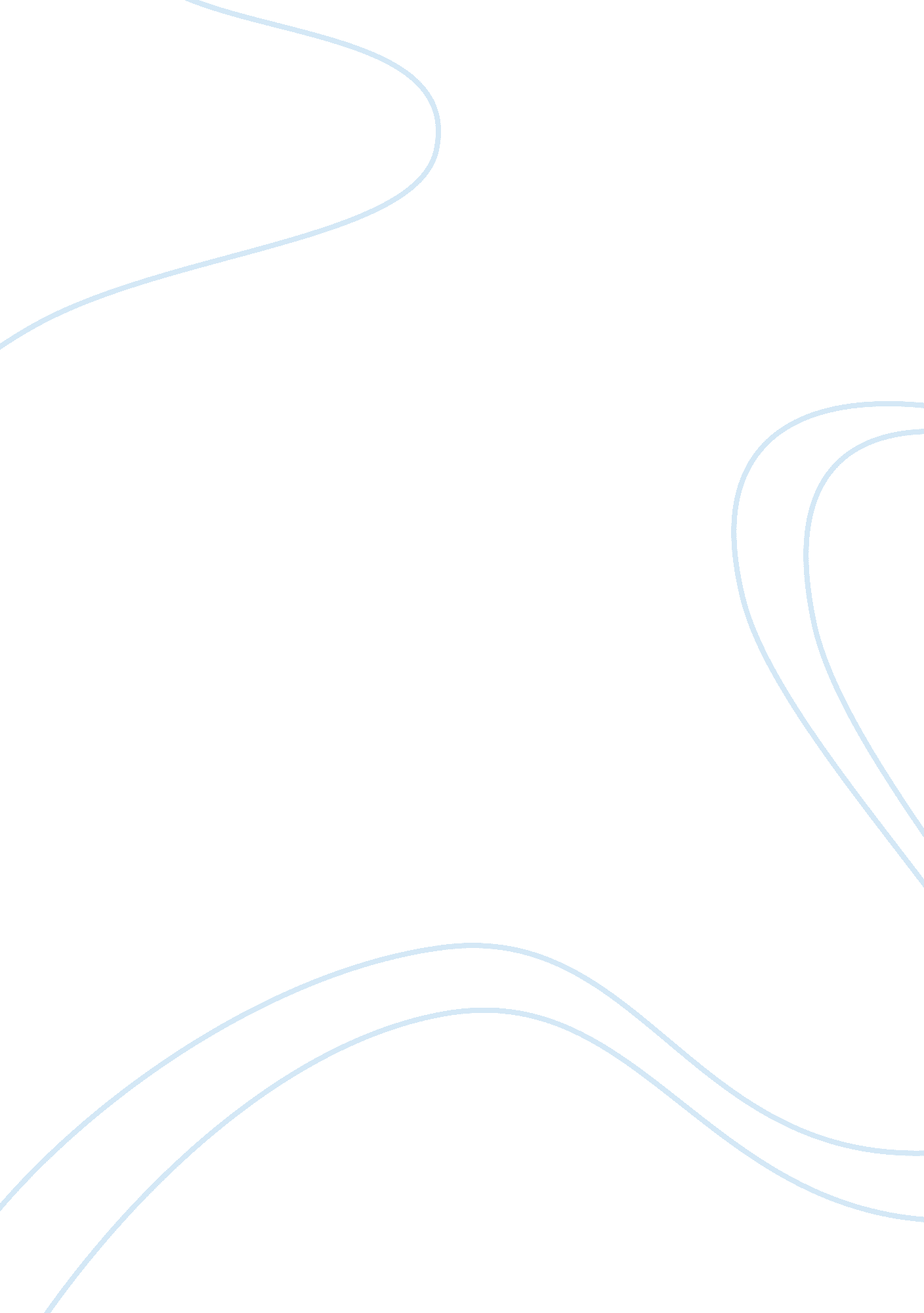 Contemporary timber construction for a kindergarten construction essayBusiness, Industries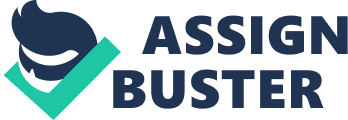 A Kindergarten is a topographic point for a kid to bask acquisition, experience comfy and more significantly to bask coming to school each and every twenty-four hours. It is besides a topographic point for a kid to turn, socially, emotionally, physically and besides intellectually and on completion of kindergarten feel confident and develop a positive attitude about school. For these grounds the designing of a kindergarten from designers prospective should suit the demand to understand the educational context for which they may be planing. This may be dictated rather exactly by the instructors or it may be more relaxed with the educational context looking to be an indispensable requirement of the modern-day kindergarten. The usage of a lumber frame building techniques for the building of a kindergarten is sing continual growing within the UK due to its imparting itself to modern methods of building and besides being environmentally efficient and exhibiting structural hardiness. Modern building techniques has embraced timber frame as being one of the superior building methods with the peace of head that you have chosen the most environmentally friendly building method available and besides doing a valuable part to cut downing the C footmark. The issues associating to the building industry require increased fiction to be carried out off-site which has assorted benefits including more precise truth and faster assembly. Within modern lumber bordering systems there are assorted systems and techniques available such as open/closed panel and intercrossed systems. The lumber framing system SIPs is engineered to supply a more lasting, energy efficient edifice and by utilizing SIPs it creates a high public presentation edifice envelope which is the first measure to bring forthing a green kindergarten that is strong and energy efficient. Timber as a stuff is considered to hold first-class environment certificates as it is of course renewable, easy worked and non-toxic. Timber as a renewable beginning, chief property is that it absorbs and reduces the sum of COA? in the ambiance. For every three-dimensional meter of lumber used in topographic point of another edifice stuff saves the release of 0. 8 metric tons of COA? . Building lumber frame for a kindergarten is really environmental efficient when sing the edifice envelope and falls comfortably within the UK authorities precedences of cut downing clime alteration and supplying a low C economic system with sustainable production and ingestion. 1. 0 Educational Teaching methodsThe term “ Pedagogy ” can be defined and frequently referred to as a “ Practice of learning ” at the early old ages of instruction. The term teaching method can go identical with the term “ course of study ” where the term course of study can be understood as denoting all of the cognition, accomplishments and values that kids are meant to larn in educational constitutions. Different early educational childhood patterns are informed by different educational doctrines and have different premises on the manners of acquisition, kid development, manners of direction and besides course of study. Within kindergarten design effectual early childhood teaching method must be “ informative ” and should be seen to hold that of an informative drama environment in itself and necessitate the choice of appropriate techniques to ease acquisition. The doctrine of early childhood instruction in which provides the foundation for kindergarten plans was derived from the thoughts of German philosopher and besides pedagogue Friedrich Froebel and American philosopher John Dewey. Jean Piaget a Swiss Psychologist besides enhanced the apprehension of how kids learn in which all three work forces recognized the of import relationship of activity to acquisition. Jean Piaget ( 1896-1980 ) known for his pedagogical surveies was one of the first research workers to uncover how kids learn ; he developed the theory that a kid ‘ s head evolves through a series of phases until maturity which prompted a re-evaluation of acquisition and instruction, with the instructor seen as usher to a kid ‘ s ain find of the universe. Within the phases they are intended to function as general guidelines and non as fixed boundaries, and construct upon involvements, experiences and besides background cognition. So instead than a kid been expected to be ready for school the school must be prepared to accommodate to run into the changing demand of the kid. John Dewey ( 1859-1952 ) an American philosopher, psychologist and besides an educational reformist was besides really influential in instruction and societal reform and was recognized as to be one of the laminitiss of the doctrine of pragmatism and of functional psychological science. John Dewey emphasized among other things the importance of the societal context in a kid ‘ s developing apprehension of ego in relation to others. The “ progressive instruction ” motion in 1920 was a consequence of an attempt to implement Dewey ‘ s pedagogical thoughts ; it was his doctrine in which he sought to exceed what he considered the deceptive differentiations made by other philosophers by concentrating on experience ; he bridges the gulf between the being and its environment to stress their interaction. From these three philosophers perchance the most influential was Friedrich Froebel ( 1782-1852 ) . He was a German educator and a pupil of Pestalozzi who laid the foundation for modern instruction based on the acknowledgment that kids have alone demands and capablenesss. From been influenced by the theories of Pestalozzi he founded aninfant school in 1837 in which he subsequently called the “ Kindergarten ” or “ garden of kids ” . It was Froebel who developed the construct of the “ Kindergarten ” and besides coined the word to be used in German and besides English. Friedrich Froebel influenced modern techniques in pre-school instruction including thoughts of John Dewey. Froebel had believes in which included “ self-activity ” and play as indispensable factors in a kid ‘ s instruction, the instructor ‘ s function being to non bore or indoctrinate but instead to promote self look. His believes extended to supply a topographic point in which kids could be nurtured and developed through experiences with the natural environment in the company of caring people, and true instruction originated in activity, drama would be an indispensable portion of the educational procedure. By playing the kids socialise and copy grownup societal and economic activities as they bit by bit led into the larger universe of group life, with the kindergarten supplying a topographic point to promote kids to interact with other kids under the counsel of the instructor. From analyzing several educational teaching methods from the likes of John Dewey/Jean Piaget and in peculiar Friedrich Froebel, cardinal to the doctrine of early childhood are the beliefs that: All facets of development are interrelated. Growth and tilting are uninterrupted procedures. Each Individual kid is worthy of regard and encouragement. 2. 0 Building Type: KindergartensKindergarten Buildings should subtly reflect in existent footings the doctrine that kindergartens have an environment which nurtures the kid ‘ s inventive activities and besides breed relaxing, unfastened course of study systems and besides back up the demands of safety and security within the edifice. Within kindergarten edifices there has been long established and loosely agreed demands for the design of pre-school kindergartens. The internal design of the kindergarten is constrained by infinite, both in extensions and besides in versions but allowance should besides be made for the indispensable characteristics within the edifice such as a quite country. A domestic country should be accommodated with a public-service corporation and lavatory needed and besides leave infinite to let for an attractive, warm, homely and exciting environment for the kids. Partss of the kindergarten will be clearly defined by dividers but infinite should besides be left for the instructor ‘ s aside to form to the best consequence, it is really of import to give kids adequate infinite in such an environment. The environment in which is ideal for babies and yearlings to larn to travel and larn by traveling should excite a full scope of organic structure motions, object control and to let them to sit, sway, crawl, bounciness, run, ascent, leap, appreciation, crook, and besides throw. The full surfaces and the full atmosphere should let them to travel within a safe and tolerable environment. Effective program of kindergarten with all country linked to one communal country. The effectual program in which a kindergarten should be laid out should efficaciously hold a chief public communal infinite for all the kids to interact and have assorted other smaller rooms/zones for group work / rather countries etc. The designing of different little suites within the edifice is of import so that if they wish kids can experience they have their ain privateness. The size of the kindergarten should let 1. 5-3 mA?/Child within the internal infinite of the edifice and if there is any out-of-door activity play country for yearlings 0. 6 mA?/Child should be accommodated. The physical and psychological geographic expedition for yearlings and immature pre-schoolers in a kindergarten edifice has an geographic expedition that is clear and is comprehendible in the manner of disputing kids through the environment, but non over-whelming them besides. The orientation of the edifice is of import besides to do the best usage of sunshine. Daylight into educational edifices has the psychological consequence that pupils who attend daylight school seem to execute up to 14 % better than those who do non. For a kindergarten an appropriate twenty-four hours illuming scheme would be one that provides an equal sum of visible radiation where needed while guaranting no ocular uncomfortableness and good ocular public presentation. All kids understand semblance and narrative and thru the edifice and its milieus this should be incorporated with the likes of aesthetics, coloring material, visible radiation and texture and besides differentiations between male childs and misss infinites. The colors in a kindergarten have psychological effects and harmonizing to the theory by lupus erythematosus Corbusier, they play an tremendous function in the development of the kids characters and adaptation of the topographic point. Colorss have the consequence of: Red: Been where the oculus looks foremost, it ‘ s full of energy and is associated with motion and exhilaration. Yellow: Is a coloring material in which feels optimistic and helps to concentrate. Green: A quieting coloring material that ‘ s really pleasing to the senses. Blue: Has the consequence to do the organic structure to bring forth chemicals that are quieting, and give a feeling of trueness to a topographic point. But sometimes besides gives a cold feeling. The entryway of the edifice is a psychologically of import point where the kid is separated from its parent, at this point in the edifice it should be as colorful, attractive, and have a warm feeling for the kid to desire to go forth there parent and enter into the edifice volitionally. 3. 0 Timber- Systems: The usage of lumber and the stuff belongingss and versatility of it as a building stuff allows it to be used in a great assortment of ways. Timber is still been used for the “ traditional lumber frame construction ” but it is progressively being used for modern-day lumber frame constructions in new and exciting ways. Contemporary Timber Frame Construction has three chief elements in which are extremely suited for off-site industry, these consist of roof trusses, floor cassettes and besides wall panels. Off-site industry of lumber frame buildings these can dwell of the frames been built manually by secret agents within the mill or by the usage of high degrees of mechanization which reduces the demand for mill secret agents. When sing timber as a structural stuff for a kindergarten there are several different constructional systems which would be appropriate to utilize. The assortment techniques involved include: 3 ( a ) – Panelised Unit of measurements: Within the panelised lumber building units they comprise of insulated floor, wall and roof panels. All the panels are mill produced and are delivered to site for hard-on to organize a structural frame of the edifice. The panels are be unfastened or closed panels with several advantages to be used in the building of a kindergarten in Scotland. The system delivers entire flexibleness of design for the edifice and is a fast building method to make a alone edifice such as a kindergarten. The internal tantrum out and coatings of panelised building are added on site and this system besides includes a broad scope of external coatings to which can be added. The lumber unfastened panel system is covered internally by gypsum board and filled mediate the he-man with high public presentation insularity, moisture/vapour barrier are built in within the system with the outer foliage so finishing the construction. 3 ( B ) – Volumetric System: The usage of a Volumetric System is besides an option for the assembly of a lumber construction at Craighouse Campus. This type of system involves the complete prefabrication of box units such as wall and floor compartments which form the person suites and subdivisions of the kindergarten. It has the benefits of being to the full finished pre-site with a high grade of quality control in the mill, the craft of this system can be improved by utilizing this method but there are restrictions on the size in which units can be transported. While the volumetric system is non a cost effectual solution there are other benefits of this type of building which include, no conditions restraints, site safety and the massively reduced site and edifice costs which would all lend to this system been equal for the building of the kindergarten edifice. 3 ( degree Celsius ) – Hybrid Techniques: This Type of system is a combination of both the panellised and volumetric attacks. The volumetric units within the edifice would be used for the extremely serviced and more quotable countries such as the kitchen infinite and besides the bathrooms within the edifice and so the balance of the edifice be constructed utilizing the panelised system. The Hybrid lumber system reduces the costs of the edifice while besides leting flexibleness in design in footings of lumber spacing, the size and besides measure used. The intercrossed system can be applied to literally any design manner and wall system. This type of system would besides be appropriate in the building of the kindergarten construction, as for its flexibleness in design and its easiness of assembly on-site and the adjustment of service such as plumbing, electrical and warming are all simplified. 3. 1 Modern Methods of Construction: Modern Methods of Construction has embraced the lumber frame as being one of the superior building methods available today. This is as a consequence of a fast return on investing due to quicker building times compared to other recognized building techniques. By manufacturing edifice elements in mill conditions the degrees of defects can be greatly reduced bring forthing edifices that are fit for intent such as a kindergarten. As antecedently discussed there are many signifiers of Modern methods of lumber frame edifices such as panel system, volumetric and intercrossed systems but there is besides a host of exciting good developments such a Structural Insulated Panels ( SIPS ) engineering. 3. 1 ( a ) – Structural Insulated Panels ( SIPS ) : The method of building in which is associated with SIPS replaces the conventional stud/insulation/sheathing building. Each SIP panel is composed of a solid signifier of insularity which is sandwiched between two orientated strand boards ( OSB ) . These OSB ‘ s are composed of wood french friess from fast turning braid maximising the environmental resources and minimising wastes. The Thickness of the OSB is 15mm with 110, stiff froth insularity froth, they are bonded straight to each other during the fabrication procedure. The procedure creates big panels from which the panels are cut utilizing package that optimises the cutting agenda making panels with a maximal tallness of 3000mm and breadths from 300-1200mm. This system would be most appropriate for the building of kindergarten constructing with it bring forthing a structurally superior, better insulated, faster to raise and more environmentally friendly edifice than other methods and is the reply to a clime of gyrating additions in material labor and energy costs. SIPS panels are besides really flexible and can simplify building by incorporating the construction with insularity, it is besides really various with SIPS been used as either burden bearing or tegument applications leting the usage in a broad scope of building undertakings. Economic SIPS compares really good on a stuffs cost footing with other types of building with the existent nest eggs coming from reduced installing cost and energy cost nest eggs over clip. 3. 2 Opportunities Timber Construction may offer: In the choice of a lumber frame edifice for the building of a kindergarten and by utilizing such Timber systems as Structurally Insulated Panels can supply assorted chances in many state of affairss for many different people and do an outstanding edifice on the Craighouse Campus. By utilizing such systems like SIPS the imaginativeness is the bound, the lumber systems have great lastingness, superb energy efficiency, typical interior decor, enduring value and a warm rich feeling of life which would all be inducements to utilize the lumber systems for the usage of a kindergarten. 4. 0 Timber- Sustainability: For the proposed kindergarten on the Craighouse Campus environmental considerations are peculiarly appropriate to the demands of immature kids on a figure of degrees. It is necessary to maintain them warm and healthy at all times in a good ventilated environment while besides avoiding the usage of risky or pollutant stuffs. With the usage of wood within the kindergarten it is natural, environmentally friendly stuff that is atoxic, biodegradable, reclaimable, thermally efficient, and is besides delighting to look at and easy to work with. Associated with lumber besides is their ability to retain C, usage less energy to bring forth and besides replacement for energy demanding stuffs such as steel. By increasing the sum of lumber used within the kindergarten that are grown and sourced locally, and by replacing for stuffs that have high embodied energy can hold an impact on cut downing emanations. Off-site fiction for a lumber frame kindergarten will cut down waste and by utilizing a system such as structurally insulated panels will add to the advantage of besides been light in unit weight while besides cut downing embodied and transport energy. The SIPS Panels have high degrees of insularity and air stringency which cut down the major beginnings of edifice energy usage. Along with the high degrees of insularity SIPS Panels are made up of orientated strand board ( OSB ) which is manufactured from fast turning, underutilized and frequently less expensive wood species, the production of the board uses little wood french friess and extremely machine-controlled machinery, doing the stuff a really efficient usage of natural stuffs. High public presentation stiff polyurethane insularity is used which is a lightweight insularity composed largely of air, in the fabrication of the insularity it takes 24 % less energy to bring forth polyurethane than fiberglass insularity and the extra waste in the fabrication procedure can besides be recycled. When comparing the pick of system used to a wood framed house with fiberglass insularity it may hold a lower embodied energy than a house made from SIPs, but it may necessitate besides the usage of more stuff or be less insulated and therefore necessitating more energy to climate control during the usage of the house. The corporal energy within the SIPs Panels is the entire energy in which is required to merchandise it. The Panels major constituents are the stiff polyurethane froth and besides the oriented strand board, these two constituents take less energy and natural stuffs to bring forth than any other edifice system, with them besides been fabricated in a controlled environment leting for a greater efficiency makes them one of the “ greenest ” building stuffs with a low corporal energy to bring forth. All stuffs have an embodied C value that represents the sum of C dioxide emitted. Carbon dioxide is a unsafe nursery gas in which is being emitted into the Earth ‘ s ambiance at unsustainable rates. By utilizing a lumber frame edifice such as a SIPs System for a kindergarten it would hold the lowest COA? available in any edifice stuff, for every three-dimensional meter of wood used alternatively of other edifice stuffs, 0. 8 metric tons of COA? is saved from the ambiance, with an norm of 4 metric tons of COA? been saved within the building of the kindergarten. Decision: By finishing and constructing the kindergarten with lumber celebrity there are existent fiscal, societal and qualitative advantages to be gained from constructing in such a sustainable mode as lumber frame. Flexible, healthy, efficient, maintainable and manageable edifices can cut down inauspicious environment impact, present fiscal benefits from resource productiveness and keep long term investing. The usage of lumber within the kindergarten can supply new and originative ways of planing edifices ; its various nature ensures that what has ever been a traditional edifice stuff and can take us into the 21st century. It besides has ne’er been so of import with authorities marks and proposals for new places and edifice to run into zero C by 2016 and the continual authorities tightening of environmental statute law ensuing in more rigorous ordinances and will go on to make so. In make up one’s minding on a possible modern method of lumber frame building it is of import to to the full gain the advantages and besides disadvantages of the different types of building and that they are to the full understood, so that the right determination is made in choosing one system over the other. Part 2: The Timber Industry and the Recession. Future Statisticss and Projections: Economic depression has left the state at its lowest wane of all time and from here on in the lone manner is up. Over the past decennary the lodging industry has changed for many people seen the value of their places increase well while besides diminishing in recent old ages. From 1997 low rising prices and low involvement rate have led to over 1 million more place proprietors over the last 10 to twelve old ages. Since late 2007 the house edifice industry has been at the head of what has been one of the most outstanding recessions every seen with the consequence of a national decrease in gross revenues of about half of its antecedently normalized degrees. Such a decrease in the lodging sector has seen a immense sum of occupations and besides skills lost. Since the recession has commenced the building of places has decreased but there is still the demand for new homes to be built, with merely half the figure of new homes required presently been built. The recession has seen the monetary value of an mean house significantly fall throughout the past 18 months with promising marks of stableness in the market now looking but is by no agencies in full recovery manner yet. But what lies in front? New challenges lie in front with the demand for places to either bargain or rent turning at a faster rate than the state can provide. The mean house for householders has grown at a faster rate than their rewards with it going progressively harder for immature people to take the measure onto the belongings ladder at present. To attach to these lodging challenges the consideration besides of clime alteration will intend the building industry will hold to supply greener, better-designed lodging within the UK in clip for future marks to be met. At present the authorities has set new marks for lodging which include by 2016, 240, 000 extra places built a twelvemonth to run into the increasing demand and besides address affordability issues. This mark set by the authorities is a rate in which has non been achieved at any point since the early 1900 ‘ s and with the reluctance besides on the portion of the Bankss to offer new householders mortgages, means that the authorities ‘ s mark in which aims to hold three million new places in the UK by 2020 is a fast going an unachievable aspiration. From these marks set by the authorities there is no uncertainty that there is the demand to construct new places, but while constructing new places there should be standards set to desire to be able to construct better places to a higher criterion, both in footings of good design and besides the environmental impact of the new places and develop a much more sustainable attack for the hereafter. Puting this into context it will intend doing our new places should be portion of the solution to climate alteration and non doing them portion of the job. Presently around 150 million metric tons of C dioxide arise from the manner heat, visible radiation and besides run out place which is around a one-fourth of the UK ‘ s C emanations. We want to protect the environment and cut down these emanations and the usage of “ The Code for Sustainable Homes ” signals the right way in which should be taken for making so. With the usage of the codification of sustainable places the authorities wants to promote and accomplish all new places being zero C by the twelvemonth 2016 meeting the criterions highest codification and presenting existent betterments in the country of C dioxide emanations. In sing both aspirations of the authorities in footings of increasing the lodging supply and besides raising the environmental criterions there is no uncertainty that presenting the twin aspirations are showing a major challenge. There is the demand to besides guarantee that the hereafter environment executions are besides non introduced in a manner that delays the edifice of places in which are needed at present. There is no charming slug for the industry to all of a sudden run into the current criterions and marks for lodging and besides environmental impact but the usage of lumber frame systems will assist significantly to run into all degrees of the codification for sustainable places while besides assisting with the demand for presenting lodging marks with its velocity of building. Timber frame looks set to go the figure one pick to assist in the economic upturn when it does come around, with it looking at been the appropriate solution for the pressing demand for fast, sustainable edifices. The “ UK Timber Frame Association ” showed in a study that the market for lumber frame building has continued to progress and now stands at 25 % of all new lodging in the UK, doing its cast that lumber frame is the right solution for now and besides the hereafter with it holding the ability to transcend current edifice ordinances, executing better than any other edifice stuff and besides the velocity and efficiency of building, will present the best economic solution for new householders of the hereafter. The authorities has its duplicate aspirations for the lodging growing in the state and besides increasing the environmental criterions to doing the UK a better topographic point to populate but to accomplish these aspirations there is besides the demand for more skilled workers in the state. For this to be achieved there will be the demand to better preparation and undertake the enlisting and keeping troubles in countries while besides doing certain that there are besides plenty skilled professionals within the sector to run into the authorities ‘ s aspirations. The authorities at nowadays are playing an of import function in supplying the right model working with the employer administrations and besides guaranting that instruction, preparation and current processs are presenting the right accomplishments but wider accomplishments enterprises are of import non least apprenticeships and vocational classs but deriving more accomplishments through experience and employment can play more of a powerful function in raising criterions of new places. The authorities has the aims to better the quality and sustainability of the building but it is non merely simply about utilizing greater resources or efficiency it should be about acquiring it right from the start with the right accomplishments in topographic point at all points of the sector. To attach to heightening the accomplishments for new homes, the authorities should look at sing an addition to allow support and convey frontward societal lodging budgets to acquire more places built earlier. Along with this enterprise, rushing up the planning procedure will hold to be considered so that belongingss can be built faster. Targets set for 240, 000 new places per twelvemonth to be built by the twelvemonth 2016 is a major challenge with the bulk of places needed to be built in the private place sector by place builders for the straight-out place ownership. For this to be achieved the house builders/developers will hold to supply most of these places at a low cost for societal rental in partnership with local governments and besides other organic structures, with a farther challenge on the house builders to speed up the bringing and development of low and zero C engineerings besides. In making marks set by the authorities in doing the lodging sector more low-cost there should be long term purpose to see ways to assist mortgage loaners, finance mortgages and besides more low-cost long term fixed rate mortgages. The monetary value of current lodging has made is increasing hard for immature people to purchase their ain place and take a measure onto the belongings ladder with the indispensable demand to assist these immature people and households by developing more low-cost places by the local governments and besides the lodging associations and private sector. In recent old ages grounds has shown developer had taken the option of purchasing land, obtaining be aftering permission and so detaining edifice in the hope the value of the land would increase. The period for which be aftering permission remains valid has been reduced from five to three old ages but this period if will necessitate to be considered with a farther decrease, as an inducement for builders to travel on the procedure and construct out major lodging development to get by with the current demand of lodging which is originating. This period could be reduced to a length of 12 months but will necessitate the building of rapidly constructed lodging besides to run into the current demand besides. In reasoning on the house edifice industry within the UK there is the demand to drive forward with the bringing of lodging growing and higher environmental criterions, with the UK taking from the forepart in footings of efficiency of lodging and besides climate alteration. For this to be achieved much needed places are required with a shared reasonability needed with political leading and bringing support shared between national, regional and local degrees within the sectors from the populace and private prospective by besides affecting local communities. Everyone needs to take duty and play their portion in the bringing, with the local governments holding a critical function in accomplishing the high aspirations. The house builders besides have to lift to the challenge working to convey frontward and undertake any barriers faced in accomplishing lodging marks and its realistic bringing of authorities aspirations. 